Приложение Информация по льготным кредитам в рамках 
государственной программы Российской Федерации «Комплексное развитие сельских территорий»С 01.01.2020 г. в рамках государственной программы «Комплексное развитие сельских территорий» уполномоченными банками выдаются льготные кредиты на следующие цели:- ипотечное кредитование;- повышение уровня благоустройства домовладений.Льготный ипотечный кредит предоставляется на срок не более 25 лет на следующие цели: а) приобретение готового жилого помещения или жилого помещения с земельным участком по договору купли-продажи, расположенных на сельских территориях; б) на приобретение, находящихся на этапе строительства жилого помещения или жилого помещения с земельным участком по договору участия в долевом строительстве, расположенных на сельских территориях; в) строительство жилого дома (создание объекта индивидуального жилищного строительства) на сельских территориях по договору подряда с подрядной организацией или на приобретение земельного участка на сельских территориях и строительства на нем жилого дома по договору подряда с подрядной организацией. Условиями договора подряда должно быть предусмотрено завершение строительства жилого дома (создание объекта индивидуального жилищного строительства) в срок, не превышающий 24 месяцев с момента осуществления заемщиком первого платежа по договору; г) погашение кредитов (займов), выданных не ранее 1 января 2020 года, на цели, указанные в подпункте в настоящего пункта. Условия предоставления льготного ипотечного кредита (займа): ставка – не менее 0,1 процента, но не более 3 процентов годовых; первоначальный взнос – не менее 10 процентов стоимости приобретаемого (строящегося) жилого помещения (жилого дома); срок кредитования – не более 25 лет; взять льготную ипотеку можно только 1 раз. Кредитный договор (договор займа) должен быть заключен в рублях не ранее 01.01.2020 на сумму до 3 млн. рублей (включительно). Предоставление субсидий по ипотечному кредитованию осуществляется в рамках Постановления Правительства Российской Федерации от 30.11.2019 
№ 1567 «Об утверждении Правил предоставления субсидий из федерального бюджета российским кредитным организациям и акционерному обществу «Дом.РФ» на возмещение недополученных доходов по выданным (приобретенным) жилищным (ипотечным) кредитам (займам), предоставленным гражданам Российской Федерации на строительство (приобретение) жилого помещения (жилого дома) на сельских территориях (сельских агломерациях)». В целях достижения целевых показателей ведомственного проекта ”Развитие жилищного строительства на сельских территориях и повышение уровня благоустройства домовладений“ государственной программы Российской Федерации ”Комплексное развитие сельских территорий“ утвержденной постановлением Правительства Российской Федерации от 31 мая 2019 г. № 696 утверждении государственной программы Российской Федерации «Комплексное развитие сельских территорий“ с 01.01.2020 уполномоченными банками предоставляются субсидии на следующие цели: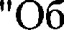 а) приобретение и монтаж по договору подряда, заключенному с подрядной организацией, оборудования для обеспечения централизованного или автономного электроснабжения, водоснабжения (в том числе оплата услуг подрядной организации по бурению водозаборных скважин), водоотведения, отопления, а в газифицированных районах также для обеспечения газоснабжения жилых домов (помещений), расположенных на сельских территориях (сельских агломерациях);б) ремонт жилых домов (помещений), расположенных на сельских территориях (сельских агломерациях), по договорам подряда, заключенным с подрядными организациями.Размер льготного потребительского кредита (займа) составляет:не более 250 тыс. рублей (включительно). По кредитному договору (договору займа) установлена льготная ставка.Субсидии предоставляются уполномоченным банкам в размере 100 процентов ключевой ставки Центрального банка Российской Федерации, действующей на каждую дату начисления уполномоченным банком процентов по соответствующему кредитному договору (договору займа).В случае изменения ключевой ставки Центрального банка Российской Федерации ее новое значение для расчета размера субсидии применяется начиная со дня, следующего за днем ее изменения.Период субсидирования начинается со дня выдачи заемщику льготного потребительского кредита (займа), но не ранее I января 2020 г.Предоставление субсидий по потребительскому кредитованию осуществляется в рамках Постановления Правительства Российской Федерации от 26.11.2019 № 1514 «Об утверждении Правил предоставления субсидий из федерального бюджета российским кредитным организациям на возмещение недополученных доходов по выданным потребительским кредитам (займам), предоставленным гражданам Российской Федерации, проживающим на сельских территориях (сельских агломерациях), на повышение уровня благоустройства домовладений».В Ростовской области в перечень уполномоченных банков по предостиавлению вышеуказанных кредитов входят: ПАО «Сбербанк», 
АО «Россельхозбанк» и ПАО КБ «Центр-Инвест».